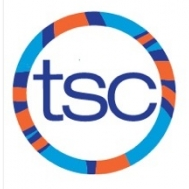 SUNDAYMONDAYTUESDAYWEDNESDAYTHURSDAYFRIDAYSATURDAY15:45-7:30am UT 4:30-6:30pm Harbord  25:45-7:30am UT 35:45-7:30am UT – weights 4:30-7:00pm UT 4 Youth Cup 5Youth Cup 6Youth Cup 7Youth Cup86:00-7:30am UT 4:30-6:30pm Harbord  96:00-7:30am UT 106:00-7:30am UT – weights 4:30-7:00pmUT 1110:00-11:00am UT 11:30am Depart for Montreal Non CAMO 5:00-7:00pm Riverdale  12CAMONon CAMO 5:00-7:00pm UT  13CAMONon CAMO 6:00-8:00am UT   14CAMO15am/pm OFF  166:00-7:30am UT 176:00-7:30am UT – weights 4:00-7:00pm UT Time Trial 185:00-7:00pm Riverdale 196:00-7:30am UT pm OFF  20Winter Holiday No Swim Practice  21Winter Holiday No Swim Practice  22Winter Holiday No Swim Practice  23Winter Holiday No Swim Practice  24Winter Holiday No Swim Practice  25Winter Holiday No Swim Practice  26Winter Holiday No Swim Practice  278:00-10:00am UT 288:00-10:00am UT 4:00-6:00pm UT 294:00-6:00pm UT 308:00-10:00am UT 4:00-6:00pm UT 318:00-10:00am UT 